Механизмы повышения воспитательного потенциала учебного занятиядля достижения нового качества  образованияВ современных условиях развития социально-экономической ситуации в России на передний план выходит образовательная политика и практика, которые актуализируют необходимость совершенствования системы образования на основе приобщения учащихся к традициям и ценностям российской культуры, историко-культурного наследия.                           С изменением политической и геополитической картины мира меняется и наша страна – Россия. Несмотря на всевозможные санкции и вызовы, страна продолжает укрепляться.     В этой ситуации ключевой целью дальнейшего развития является усовершенствование системы образования, процессов обучения и воспитания детей и молодёжи на основе традиционных российских ценностей: жизнь, достоинство, права и свободы человека, патриотизм, гражданственность, служение Отечеству и ответственность за его судьбу, высокие нравственные идеалы, крепкая семья, созидательный труд, приоритет духовного над материальным, гуманизм, милосердие, справедливость, коллективизм, взаимопомощь и взаимоуважение, историческая память и преемственность поколений, единство  народов России. Базовые ценности, выработанные нашим обществом за века его существования, лежат в основе содержания образовательной и воспитательной деятельности, которую осуществляет учитель во внеурочной деятельности и на уроке, целевые ориентиры которой изложены в программе воспитания.И если в организации воспитательной деятельности во внеурочной деятельности у педагогов школы возникает вопросов гораздо меньше, то организация воспитания в рамках урока является одной из актуальных проблем.Урок, являясь основной формой обучения в школе, помимо образовательного, обладает и значительным воспитательным потенциалом. На уроке школьники не только получают новые знания, развивают свои умения и навыки, но и знакомятся с системой традиционных российских духовно-нравственных ценностей, принятой в российском обществе,  правилами и нормами поведения, формируют представления о ценностных ориентирах, учатся действовать в рамках нормативно-правового поля. Современная наука много внимания уделяет теории формирования системы ценностей личности. Проблемами формирования системы нравственных ценностей занимались такие отечественные педагоги, как Л.И. Гриценко, Н.Е. Щуркова, Н.В. Аникеев, М.В. Куранова, В.Т. Чепиков и другие. Вопросы мотивационно-ценностных отношений в деятельности и поведении являлись предметом исследований В.Г. Асеева, Л.А. Блохиной, А.Н. Леонтьева, С.Л. Рубинштейна. Идеи о единстве воспитания и обучения  выдвигали Б. Т. Лихачев, В. А. Караковский, В. С. Селиванов и др. В 2022, 2023 годах  Институт стратегии развития образования Российской академии образования опубликовал серию методических рекомендаций по приобщению учащихся к базовым ценностям в рамках внеурочной деятельности (https://edsoo.ru metodicheskie-posobiya-i-rekomendaczii), а  так же методические рекомендации, в которых раскрываются особенности целей, содержания и методики обучения по предметам учебного плана основной школы в соответствии с обновленным Федеральным государственным образовательным стандартом основного общего образования. Однако остается нерешенными вопросы: как учителю в рамках урочной деятельности добиться единства обучения и воспитания,  какие существуют механизмы повышения воспитательного потенциала учебного занятия для достижения нового качества  образования. Таким образом, можно говорить о существующем противоречии между необходимостью повышения воспитывающего потенциала современного учебного занятия и недостаточной методической обеспеченностью, раскрывающей подходы к организации воспитательной деятельности на уроке, в котором представлены ценностно-смысловые основы воспитания, формирующие мировоззрение обучающихся;  а также отсутствием методических материалов, обладающих воспитательным потенциалом по учебным предметам и предметным областям.Исходя из современных требований и выявленных противоречий, я определила для себя методическую тему «Механизмы повышения воспитательного потенциала учебного занятия для достижения нового качества  образования».Целью работы являлось определение механизмов и педагогических условий, направленных на повышение воспитательного потенциала урока.Под педагогическими условиями будем понимать совокупность субъективных и объективных возможностей обучения и воспитания школьников, организационных форм, педагогических технологий, методов, приемов и материальных возможностей, используемых на уроках. Для реализации поставленной цели определены задачи:1. Рассмотреть воспитательный потенциал урока и его реализация в процессе обучения.2. Выявить возможности повышения воспитательного потенциала современного учебного занятия.3. Подобрать методики оценки эффективности воспитательного воздействия учебного занятия (урока).4. Провести диагностические измерения сформированности ценностно-смысловых установок обучающихся 5 класса (входные, промежуточные, итоговые).Работая над методической темой, изучила и систематизировала теоретические аспекты формирования ценностно-смысловых установок учащихся начальной школы, апробировала алгоритм проектирования урока с учётом воспитательных задач (Приложение 1). По мнению Г.И. Белошапка, воспитательный потенциал урока это определенная целостность социально-психологических факторов, обуславливающих позицию субъекта познания, деятельности, общения, права, творчества, саморазвития. Его общие характеристики предопределены возможностью реализации на уроке прав ребенка, и освоения им социальной роли; особенностями взаимоотношений детей и взрослых; своеобразием микрокультуры  [4 , с. 24].Важнейшим условием достижения нового качества образования является совершенствование урока – основной организационной формы учебно-воспитательного процесса в школе. Особая роль отводится духовному воспитанию личности, становлению нравственного образа человека. [2]Любой урок как звено системы обучения обладает определённым воспитательным потенциалом – совокупностью имеющихся возможностей для воспитания учащихся. Воспитательный потенциал урока включает следующие группы воспитательных возможностей:1) организация урока (возможности для воспитания школьников, имеющиеся на уроке независимо от учебного предмета и темы конкретного урока);2) специфика учебного предмета;3) содержание образования на уроке, которые зависят от темы данного урока, его образовательных и развивающих целей и задач.Комплекс педагогических условий, направленных на повышение воспитательного потенциала урока ле был определен на основе статьи М. П. Нечаева «Воспитывающий потенциал современного учебного занятия и возможности его повышения» и методических рекомендаций по реализации программ воспитания для общеобразовательных  организаций: модуль «урочная деятельность» (Приложение 2).Воспитательное воздействие в рамках урочной деятельности оказывается комплексно: через содержание предметного материала, через применение определенных методов и приёмов обучения, через личность учителя-предметника, через атмосферу на уроке. Только совокупность всех этих элементов позволяет в полной мере реализовать воспитательный потенциал урока.Воспитывающими уроки становятся тогда:когда они интересны школьникам, и обучающиеся с удовольствием включаются в организуемую учителем деятельность;когда они побуждают школьников задуматься о ценностях, нравственных вопросах, жизненных проблемах;когда время от времени на них используются игры, дискуссии и другие парные или групповые формы работы.На следующем этапе работы над методической темой провела отбор методов, приёмов и форм учебной деятельности, оказывающих воспитательное воздействие. Особое внимание уделяла максимальному использованию воспитательных возможностей содержания учебных предметов для формирования у обучающихся отношений к российским традиционным духовно-нравственным ценностям и исторического сознания посредством исторического просвещения; подбору соответствующего содержания уроков заданий, вспомогательных материалов, проблемных ситуаций для обсуждений. Включила в тематическое планирование  проведение нестандартных уроков, тематика которых посвящена  государственным праздникам и значимым датам общероссийского масштаба и соответствует календарному плану воспитательной работы, календарю образовательных событий.  Еще один важный аспект, на который в своей педагогической деятельности хотелось бы сделать акцент: связь тематики внеурочных занятий «Разговоры о важном» с учебным материалом. Невозможно в начале недели затронуть важную тему и потом просто забыть ее. В течение недели мы с ребятами на учебных предметах возвращаемся к теме «Разговоров о важном». Тогда ученики чувствуют ее важность, интересность и полезность и происходит развитие у обучающегося ценностного отношения к Родине, природе, человеку, культуре, знаниям, здоровью. Методы и приёмы, которые я использую на уроках направлены на реализацию приоритета воспитания в учебной деятельности. Для того чтобы сделать свои уроки интереснее и увлекательнее, в своей работе использую нехитрые приемы:Стараюсь использовать на уроке знакомые детям, а потому более действенные примеры, образы, метафоры – из близких им книг, мультфильмов, компьютерных игр. Это важно для того, чтобы сделать педагогическую коммуникацию на уроке более эффективной.Реализую на своих уроках мотивирующий потенциал юмора. Юмор способствует налаживанию хороших отношений со школьниками, созданию творческой атмосферы на уроке, преодолению многих учебных конфликтов. Шутка вместо окрика в сочетании с мягкой улыбкой помогает разрядить напряженную обстановку в классе, создать доверительный психологический климат. Обращаюсь во время урока к личному опыту своих учеников. Например, так: «Поднимите руку, кто из вас хоть раз собирал грибы? Сосредоточьтесь и вспомните, какие грибы вы брали, а какие не срезали? … Прекрасно! … Так давайте же на этих примерах разберем, какие грибы съедобные, а какие несъедобные». Этот нехитрый прием также поможет учителю сделать свой урок интересным.Проявляю особое внимание к ученикам, нуждающимся в индивидуальном подходе. Бывает, что кто-то из детей ведет себя не так, как обычно: выглядит «вялым», уставшим, постоянно подпирает голову руками или, напротив, не может усидеть на месте. В таких ситуациях важно проявить участие: поинтересоваться, все ли нормально, а в случае плохого самочувствия ребенка – предпринять необходимые меры. Особое умение учителя – направить их энергию в нужное русло: например, попросить раздать тетради, расставить микроскопы, помочь с использованием на уроке электронной доски.Обращаюсь к вымышленному образу, создавая вокруг какой-то учебной проблемы небольшой фантазийный мирок. Например, так: «Вообразите себя министром финансов России конца 19 века: что бы вы сделали для того, чтобы обеспечить нашей стране экономический рост?» Мир фантазий всегда был привлекателен для ребенка. А иногда он может сделать привлекательным и урок.Завожу в классе маленькие, привлекательные для детей традиции. Например, каждый урок начинается с мини игры, чтения притчи и т.п., что настраивает детей на позитивный лад, снимает психологическое напряжение перед опросом, позволяет быстрее включиться в учебный процесс.Привлекаю внимание обучающихся к ценностному аспекту изучаемых на уроках предметов, явлений и событий, инициирую обсуждения, высказывание своего мнения, выработки своего личностного отношения к изучаемым событиям, явлениям, лицам. Приоритетными для меня являются задания личностного уровня и задания, связанные с проблемами экологии. При этом важнейшей характеристикой заданий является использование контекста реальных жизненных ситуаций.Подбираю воспитывающее содержание урока. Это может быть информация о здоровье и вредных привычках, о нравственных и безнравственных поступках людей, о героизме и малодушии, о войне и экологии, о классической и массовой культуре, о перипетиях судьбы литературных и исторических персонажей. Можно акцентировать внимание учащихся на нравственных проблемах, связанных с научными открытиями, изучаемыми на уроке. Важным условием превращения обычного урока в воспитывающий урок является использование таких интерактивных форм учебной работы: интеллектуальные, стимулирующие познавательную мотивацию, игровые методики, дискуссии, дающие возможность приобрести опыт ведения конструктивного диалога; групповую и парную работы, проектная деятельность. Это дает школьникам возможность занять активную позицию к учебному материалу, выразить свое мнение по тому или иному вопросу, поспорить или выработать общую с другими одноклассниками позицию по той или иной обсуждаемой проблеме. Такие формы способствуют налаживанию межличностных отношений в классе, дают учащимся возможность приобрести опыт ведения конструктивного диалога, учат командной работе и взаимодействию с другими; способствуют развитию критического мышления. Для усиления воспитательного потенциала урока использую визуальные средства обучения и воспитания, например, фрагменты из известных кинофильмов или телеспектаклей. Иногда мультипликационные фильмы способны решать воспитательные задачи эффективнее, чем другие средства воспитания.Одним из важных средств воспитания в наше время становится музейное пространство. Современный музей — не просто собрание экспонатов, а сложное единство архитектуры, науки, искусства и технологий. Урок, проведенный в пространстве музея (реального или виртуального), имеет большой образовательный и воспитательный эффект. Расширение образовательного пространства, позволяет не только обогатить представления ребят об окружающем мире, но и способствует приобщению к культурным ценностям, к историческому наследию нашего народа, формирует эстетический вкус. Еще одним важным компонентом, повышающим воспитательный потенциал урока, считаю побуждение обучающихся соблюдать нормы поведения, правила общения со сверстниками и педагогами, соответствующие укладу общеобразовательной организации, установление и поддержку доброжелательной атмосферы. Для этого с ребятами в начале учебного года разрабатываем и принимаем Кодекс взаимодействия. Воспитывающий потенциал любого урока может быть высоким, если воспитание происходит благодаря комплексным воздействиям: стиля образовательного общения, дидактической структуры урока и методических приемов.Оптимальный выбор данных педагогических средств и есть мастерство, профессионализм учителя.Методически правильно построенный урок воспитывает каждым своим моментом. - Организационный момент. Воспитываются организованность, внимательность, формируются умения быстро сосредотачиваться.- Проверка домашнего задания. Воспитываются ответственность за порученное дело, уверенность в себе, умения слышать и слушать другого ученика, реагировать на неожиданную ситуацию, сдерживать эмоции, выступать публично- Объяснение новых знаний. Воспитываются умения сконцентрироваться на получении информации, выделить главное, установить причинно-следственные связи между событиями и явлениями.- Проверка усвоенного материала. Воспитывается критическое отношение к своим знаниям, развивается способность оценить эффективность собственной работы.- Объявление домашнего задания. Воспитываются терпение, аккуратность, умение сосредотачиваться.Все это - фоновое воспитание. Оно происходит систематически, из урока в урок и в большей степени влияет на ценностное поведение и сознание детей.А как усилить воспитательный эффект урока? Обеспечить строгое выполнение требований, предъявляемых к результатам освоения общеобразовательной программы: личностным, метапредметным, предметным.Если учебное занятие будет строиться на основании перечисленных требований, то его воспитательная функция займет главенствующее положение по отношению ко всем остальным.Педагогический анализ в реализации концепции воспитывающего обучения является важной составляющей ее успеха. Для оценки эффективности воспитательного воздействия учебного занятия (урока) применяю методику М. П. Нечаева.Методика включает в себя:наблюдение за уроком;сбор информации по результатам наблюдения для количественного анализа эффективности воспитательного воздействия учебного занятия (урока). Каждый показатель оценивается по балльной системе (0, 1 и 2 балла), согласно критериям оценивания;полученный результат оформляется в виде таблицы «Анализ воспитательного воздействия учебного занятия» (Приложение 3).С целью определения результативности представленного опыта были проведены диагностические измерения сформированности ценностно-смысловых установок обучающихся 5 класса.Всего в исследовании принимало участие 19 учащихся. Для диагностики было принято решение использовать методики, оценивающие разные компоненты ценностно-смысловых установок и выделены четыре критерия: когнитивный, эмоционально-оценочный, мотивационный, поведенческий. По каждому из данных критериев определены три уровня сформированности ценностно-смысловых установок младших школьников - высокий, средний, низкий. Диагностика в сентябре 2023-2024 учебного года (исходные данные) показала явное преобладание учащихся с низким уровнем сформированности ценностно-смысловых установок. При этом слабее всего были развиты мотивационный и поведенческий компоненты, выраженные в незаинтересованности и неготовности к нравственному поведению, неспособности младших школьников предвидеть последствия нравственных и безнравственных поступков, осуществлять деятельность ценностно-смыслового содержания. Анализ результатов диагностики показал необходимость воспроизведения педагогических условий и создания педагогических ситуаций на уроках для формирования отдельных компонентов ценностно-смысловых установок младших школьников.По итогам промежуточной диагностики (ноябрь 2023) зафиксирована положительная динамика общего уровня сформированности ценностно-смысловых установок .  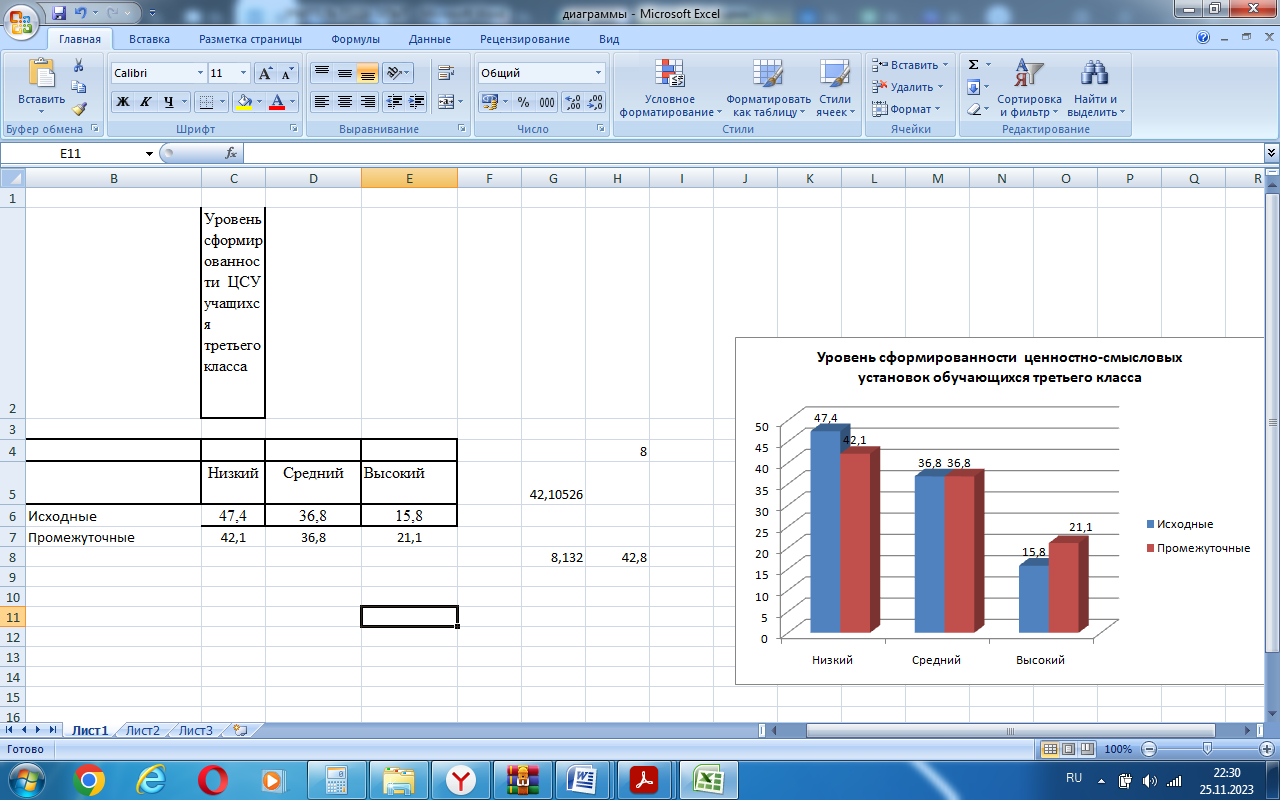 Для исследования когнитивного уровня была использована методика «Способность младших школьников к познанию общечеловеческих духовных ценностей».Для изучения основ эмоционально-оценочного компонента ценностно-смысловой сферы младших школьников использовалось сочетание методов тестирования (методика «Сюжетные картинки» Р.Р. Калининой ) и наблюдения.Диагностика основ мотивационного и поведенческого компонентов ценностно-смысловых установок младших школьников потребовала применения комплекса специальных тестовых заданий на выявление умений осуществлять нравственный выбор и специальных наблюдений за деятельностью и поведением учащихся. С этой целью использовались методики «Выявление нравственной мотивации в мышлении и поведении младших школьников», «Если бы я был добрым волшебником».Таблица 1В завершении хочется сказать, что на одном уроке невозможно воспитать честность, милосердие, мужество, волю, вежливость или какое-либо другое качество. Однако ставить такие задачи и реализовывать их необходимо. Нравственная ситуация на уроке заставляет ученика задуматься о своих отношениях к товарищам, к себе, к родителям, к школе. Возникают чувства, которые побуждают его к нравственной оценке своего поведения и взглядов. Чем чаще эта возможность реализуется, тем сильнее воспитывающее влияние учебного материала на детей.Использование предложенного алгоритма проектирования урока  с учётом воспитательных задач, определение доминирующего направления воспитания и целевых ориентиров, постановка на их основе воспитательной задачи урока, привлечение значимого с точки зрения воспитания предметного содержания, использование эффективных методов и форм учебно-воспитательной деятельности все эти шаги помогают построить урок, максимально реализующий воспитательный потенциал. Поддержание доброжелательной атмосферы на уроке и позитивный пример учителя позволяют сделать процесс эффективнее.В основе результативного обучения лежит познавательный интерес к учебному предмету, который также является и условием усиления воспитательного потенциала урока. Список источников1. Барышникова О. В. Формирование навыков функциональной грамотности на уроках русского языка с использованием материалов занятий «Разговоры о важном» // Образ действия. 2023. Вып. 3 «Реализуем ФГОС ОО. Социально-гуманитарное образование. Лучшие практики». С. 105–115.2. Нечаев М. П. Краткая энциклопедия школьного воспитания: учебное пособие/; Министерство образования Московской области, Академия социального управления, Кафедра методики воспитания и дополнительного образования. – Москва : АСОУ, 2021. – 189, [3]. 3. ФГБНУ «Институт изучения детства, семьи и воспитания. Методические рекомендации по реализации программ воспитания для общеобразовательных организаций: модуль «урочная деятельность».Приложение 1Алгоритм проектирования урока с учётом воспитательных задачПриложение 2Комплекс педагогических условий, направленных на повышение воспитательного потенциала урока Приложение 3Карта анализа воспитательного воздействия учебного занятия (урока)  Эффективность воспитательного воздействия учебного занятия рассчитывается по следующей формуле:Эффективность = ,где  – суммарное количество баллов по всем показателям,  – количество показателей, умноженное на два ().При этом если какой-либо показатель не может проявиться на данном учебном занятии в силу особенностей типа урока или специфики учебного предмета, то он не оценивается, а  пропорционально уменьшается.Обработка результатов:•	высокая эффективность (оптимальный уровень) 	– 100–85%;•	средняя эффективность (допустимый уровень) 	– 84–60%;•	низкая эффективность (критический уровень) 		– 59–50%;•	очень низкая эффективность (недопустимый уровень) < 50%.Приложение  4Критерии и показатели сформированности ценностно-смысловых установок младших школьниковПинигина С.В., учитель математики Муниципального общеобразовательного учреждения «Иртышская средняя общеобразовательная школа Омского муниципального района Омской области»Формируемый компонентРаспределение	по	уровням и этапам диагностического исследованияРаспределение	по	уровням и этапам диагностического исследованияРаспределение	по	уровням и этапам диагностического исследованияРаспределение	по	уровням и этапам диагностического исследованияРаспределение	по	уровням и этапам диагностического исследованияРаспределение	по	уровням и этапам диагностического исследованияФормируемый компонентНизкий (%)Низкий (%)Средний (%)Средний (%)Высокий (%)Высокий (%)Формируемый компонентИсходПром.ИсходПром.ИсходПром.когнитивный42,040,053,654,84,45,2эмоционально-оценочный32,428,028,928,938,743,1мотивационный43,938,042,939,013,223,0поведенческий71,462,421,824,46,813,2общий уровень сформированности ценностно-смысловых установок47,442,136,836,815,821,1Действие учителяНормативная база, источникиВыбрать тему урокаТематическое планирование в рабочей программе учебного предмета, курсаИзучить содержаниеРабочая программа учебного предмета, курсаВыбрать направление воспитания, которое будет приоритетным на конкретном урокеРабочая программа воспитания образовательной организацииИзучить целевые ориентиры по данному направлениюРабочая программа воспитания образовательной организацииНайти в предметном содержании дидактические единицы, которые будут оказывать воспитывающее воздействиев соответствии с выбранным направлениемРабочая программа учебного предмета, курса, УМК по предмету.Методические рекомендацииОпределить, есть ли возможность включения в содержание урока тематики событий календарного плана воспитательной работыКалендарный план воспитательной работыОпределить, есть ли возможность рассмотреть на уроке содержание, предложенноев материалах приложений к данным методическим рекомендациямМетодические рекомендации. Собственный жизненный опыт. Научно-популярная литература.Продумать эпиграф для урока, «имя урока» (если этот прием используется педагогом)Художественная и биографическая литератураВыбрать методы и средства воспитания, соответствующие решению задач воспитанияМетодические рекомендации.Учебники по педагогике и методике преподавания предметаСоставить конспект урокаСоставить конспект урокаПровести урок в соответствии с поставленными целями и задачами воспитанияПровести урок в соответствии с поставленными целями и задачами воспитанияПредложить учащимся домашнее задание творческого (рефлексивного) характера, усиливающее воспитательные возможности учебной деятельности (мини-исследование, проекты, эссе и прочее) Предложить учащимся домашнее задание творческого (рефлексивного) характера, усиливающее воспитательные возможности учебной деятельности (мини-исследование, проекты, эссе и прочее) Подвести итоги урока, провести рефлексиюПодвести итоги урока, провести рефлексию№показателяПоказательОценка1Тема занятияЦель:Цель:Цель:2Воспитывающая3Развивающая4Обучающая5Оборудование, использование информационно-коммуникационных технологийКачество подготовки:Качество подготовки:Качество подготовки:6Учителя7УчащихсяСодержание занятия:Содержание занятия:Содержание занятия:8Научность9Связь с жизнью, практикой10Межпредметные связи11Приобретение новых знаний12Закрепление умений и навыковВоспитательная сторона занятия:Воспитательная сторона занятия:Воспитательная сторона занятия:13Воспитание через содержание14Воспитание через формы обучения15Воспитание через организацию учебного занятия16Обстановка на занятии, психологический климатОтношение учеников к занятию:Отношение учеников к занятию:Отношение учеников к занятию:17Ответственность18Интерес19Активность20ДисциплинированностьМетоды ведения занятия:Методы ведения занятия:Методы ведения занятия:21Самостоятельная работа учащихся22Элементы творчества учащихся и учителя23Эмоциональный фон занятия24Развитие эстетического вкусаЛичность учителя:Личность учителя:Личность учителя:25Внешний вид26Культура речи27Актерское мастерство28Стиль общения29Умение удерживать внимание учащихся30Умение владеть ситуацией на урокеРезультативность занятия:Результативность занятия:Результативность занятия:31Влияние занятия на совершенствование качества знаний32Влияние занятия на совершенствование навыков и умений33Влияние занятия на совершенствование культуры речи34Влияние занятия на мотивацию дальнейшего обучения35Рефлексия, самоанализ учебной деятельности учащихсяСуммарный балл ():Суммарный балл ():Эффективность в %:Эффективность в %:Уровеньформирования/ КритерииНизкий уровеньСредний уровеньВысокий уровеньКогнитивныйОбучающийся обладает бессистемными знаниями осоциокультурных	и духовно- нравственных ценностях, его знания ограниченны внешними признаками, он не видит взаимосвязи явления   и   присущей ему ценностиОбучающийся знает основные социокультурные	 и духовно-нравственные ценности, но не всегда может	определить взаимосвязь явлений и процессов	исоответствующих им ценностей.Обучающийся отлично разбирается в социокультурных и духовно- нравственных ценностях,	хорошо понимает взаимосвязь явлений и	процессов, происходящих	вобществе	исоответствующих им ценностей.Эмоционально- оценочныйОбучающийся равнодушен к восприятию социокультурных		и духовно- нравственных ценностей, эмоционально реагирует на личностно-значимые объекты,  слабо воспринимает окружающую красоту, мало переживает по поводу безнравственных поступков.Обучающийся спокойно относится к окружающей действительности, проявляет лишь умеренно положительные эмоции по отношению, мало эмоционален по отношению к безнравственным поступкам.Испытывает положительные чувства поОтношению к окружающей действительности, активно эмоционален, способен чувствовать окружающую красоту. Тяжело переживает безнравственные поступки.МотивационныйПроявляет слабый интерес кокружающей действительности, не имеет особой потребности в общении с окружающими людьми. Не проявляет готовности к оказанию помощи окружающим.Проявляет некоторый интерес к окружающей действительности, имеет некоторую потребность	 вОбщении сокружающими людьми. Проявляет готовность к оказанию помощи окружающим лишь	подвоздействием педагога, иногда по примеру со стороны одноклассников.Проявляет глубокий интерес кокружающей действительности, испытывает сильную потребность вобщении сокружающими людьми, самостоятельно проявляет высокую готовность к оказанию помощи окружающим людям.ПоведенческийНе обладает умениями и навыкаминравственного поведения,	оказания помощи окружающимОбладает лишь частичными и	слабо сформированными умениями и навыками нравственного поведения и оказания помощи окружающим людям.Уверенно	владеет основными умениями и  навыками нравственного поведения  и оказания помощи окружающим.